Спасская башня КремляБыла привезена из г. Москвы из известного когда-то на всю страну магазина "Детский мир".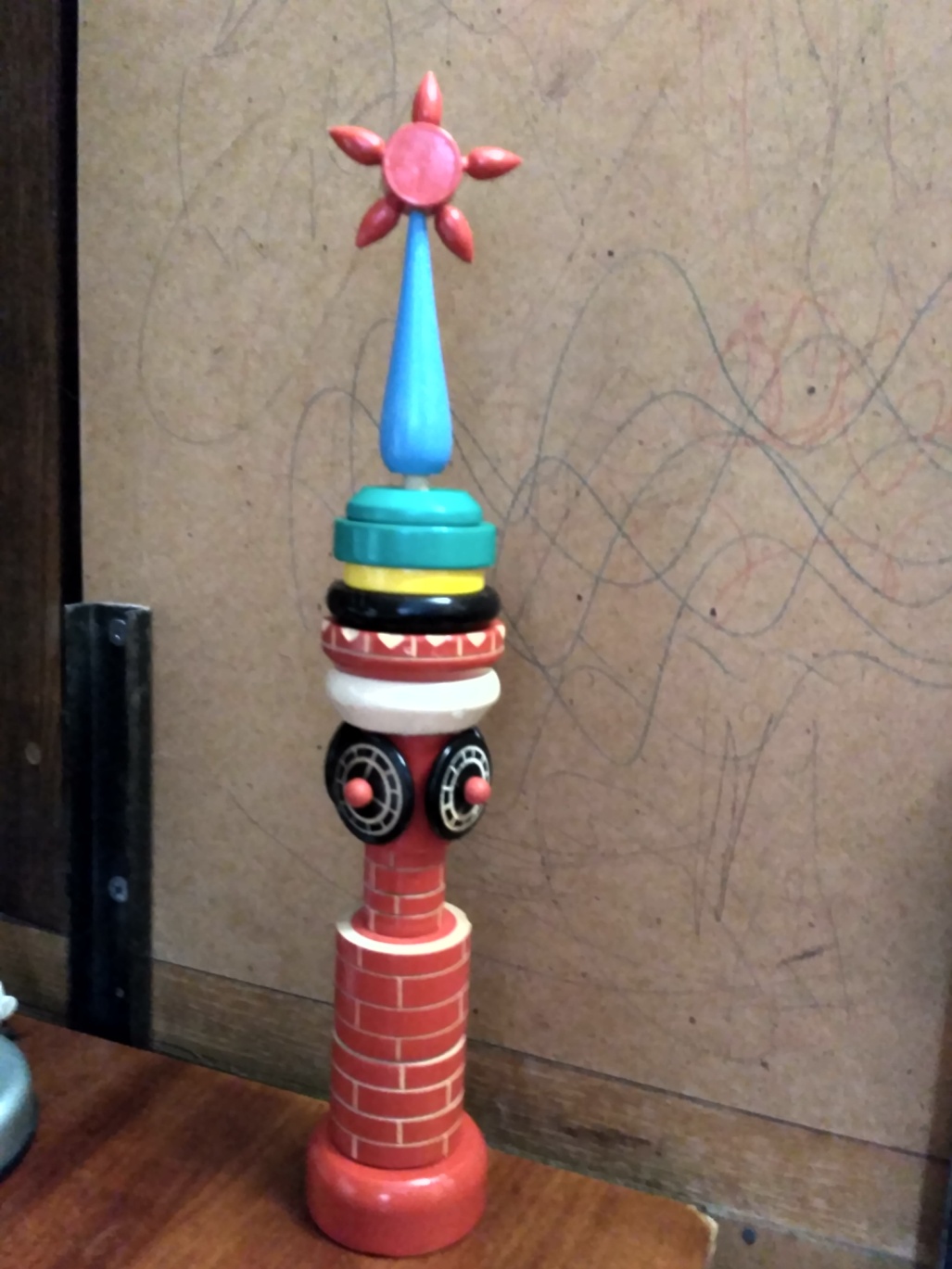 